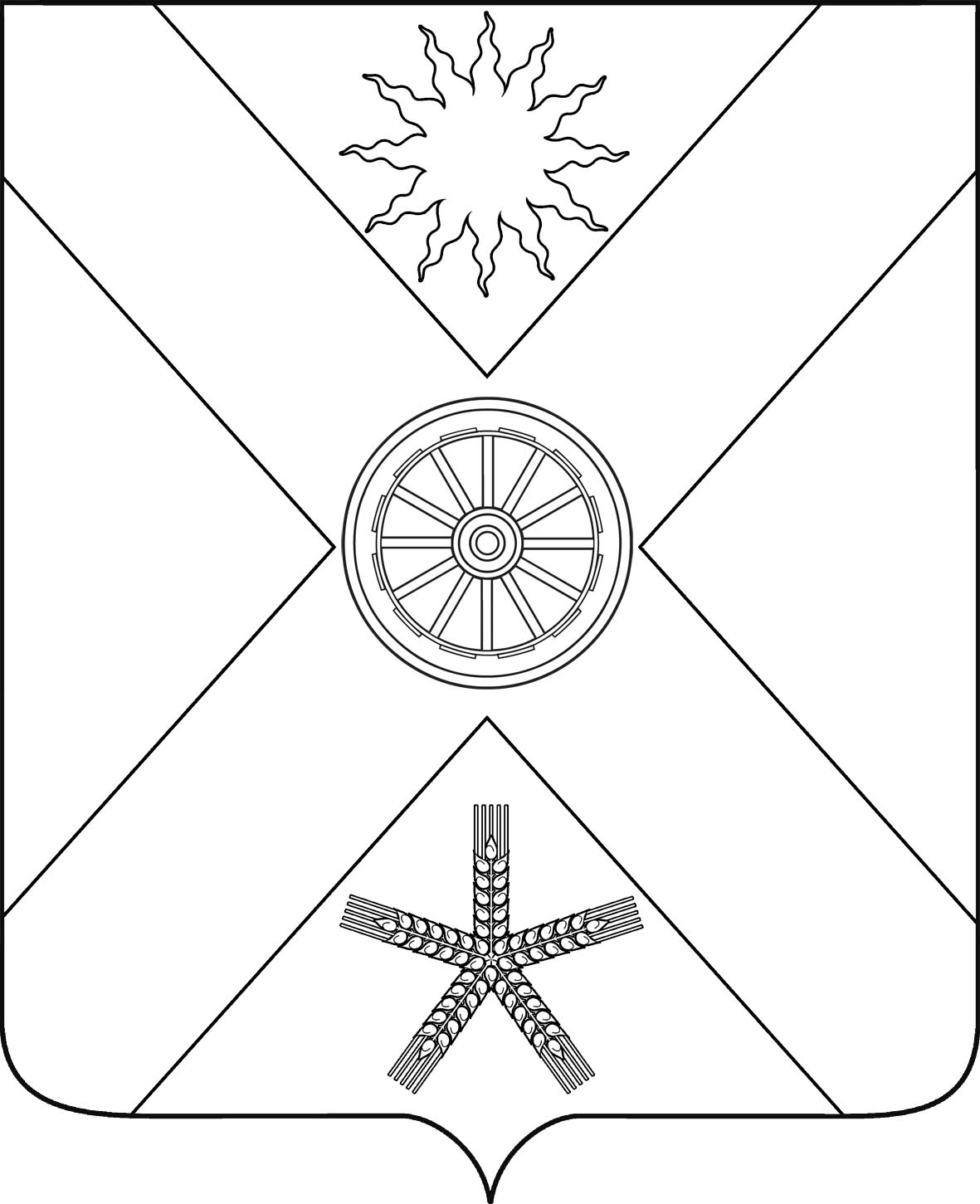 РОССИЙСКАЯ ФЕДЕРАЦИЯРОСТОВСКАЯ ОБЛАСТЬПЕСЧАНОКОПСКИЙ РАЙОНМУНИЦИПАЛЬНОЕ ОБРАЗОВАНИЕ  «ПЕСЧАНОКОПСКОЕСЕЛЬСКОЕ ПОСЕЛЕНИЕ»АДМИНИСТРАЦИЯ ПЕСЧАНОКОПСКОГО СЕЛЬСКОГО ПОСЕЛЕНИЯ
ПОСТАНОВЛЕНИЕ24.08.2015                                              №  268                             с. Песчанокопское           В целях обоснованности предоставления режимов льготного налогообложения в Песчанокопском сельском поселении, в соответствии с постановлением администрации Песчанокопского сельского поселения от 26.03.2013 г. № 84 «О  Порядке оценки эффективности  налоговых льгот, установленных представительным органом муниципального образования «Песчанокопское сельское поселение» о налогах»,                                                         ПОСТАНОВЛЯЮ:Утвердить результаты оценки эффективности налоговых льгот и ставок, установленных нормативными правовыми актами Песчанокопского сельского поселения в 2014 году согласно приложению 1 к настоящему постановлению. Настоящее постановление разместить на официальном сайте Администрации Песчанокопского сельского поселения.Контроль за выполнением постановления возложить на начальника сектора  имущественных и земельных отношений Администрации Песчанокопского сельского поселения Нефедова С.А.Глава Песчанокопскогосельского поселения                                                                          Ю.Г. Алисов     Постановление вносит:     Начальник  имущественных и      земельных отношений                                                                                                              Приложение 1к постановлению администрацииПесчанокопского сельского поселенияот 24.08.2015 г. № 268Результаты проведения оценки эффективности налоговых льгот, установленных муниципальным образованием «Песчанокопское сельское поселение» за 2014 год В соответствии с постановлением администрации Песчанокопского сельского поселения от 26.03.2013 г. № 84 «О  Порядке оценки эффективности  налоговых льгот, установленных представительным органом муниципального образования «Песчанокопское сельское поселение» о налогах», проведена оценка эффективности налоговых льгот, установленных на местном уровне. Оценка эффективности налоговых льгот по местным налогам производится в целях оптимизации перечня действующих налоговых льгот и их соответствия общественным интересам, повышения точности прогнозирования результатов предоставления налоговых льгот, обеспечения оптимального выбора объектов для предоставления финансовой поддержки в форме налоговых льгот, сокращения потерь бюджета поселения. Результаты оценки эффективности налоговых льгот используются для:- разработки бюджета муниципального образования на очередной финансовый год и среднесрочную перспективу;- своевременного принятия мер по отмене неэффективных налоговых льгот;- введения новых видов налоговых льгот (внесения изменений в предоставленные налоговые льготы).(Результаты оценки эффективности налоговых льгот представлены в таблице 1.Результаты оценкипотерь бюджета муниципального образования «Песчанокопское сельское поселение» при использовании налоговых льгот по налогу на имуществопо состоянию на "01"января 2015 г.Таблица 1Собранием депутатов Песчанокопского сельского поселения Песчанокопского района принято решение № 36 от 25.03.2013г. увеличить ставку по налогу на имущество физических лиц с 2014 года с пониженной ставки  0,25% до 0,3 %, изменить ставку налога от 500 до 1500 тыс. руб. до 0,6%, а свыше 1500 тыс. руб. до 0,9%, что в итоге приведет к положительной оценке эффективности налоговых льгот.В соответствии с решением Собрания депутатов Песчанокопского сельского поселения  № 40 от 30 апреля 2013 года  «Об установлении земельного налога» в 2014 году  ставки налога составляют:03 % земельные участки:  сельхозназначения; занятых жилищным фондом и объектами инженерной инфраструктуры жилищно-коммунального комплекса; ЛПХ, садоводства, огородничества, животноводства, дачного хозяйства; ограниченные в обороте в соответствии с законодательством РФ, предоставленных для обеспечения обороны, безопасности и таможенных нужд. 1,5 % прочие земельные участки.Результаты оценки эффективности налоговых льгот представлены в таблице 2.                                                    Результаты оценкипотерь бюджета муниципального образования «Песчанокопское сельское поселение» при использовании налоговых льгот по земельному налогу по состоянию на "01"января 2015 г.Таблица 2  Собранием депутатов Песчанокопского сельского поселения Песчанокопского района принято решение № 40 от 30.04.2013г. об отмене процентной ставки 0,1% и установлении 0,3% и отмене льготы по земельному налогу налогоплательщиков в категории муниципальные бюджетные учреждения с 2014 года, что позволит  муниципальному образованию использовать в полной мере свой налоговый потенциал.Отмена льготы данной категории налогоплательщиков позволит переориентировать сдержанную налоговую политику, ранее проводимую Администрацией Песчанокопского сельского поселения, на поддержку и развитие территории сельского поселения, а также улучшить показатели, характеризующие качество бюджетного планирования.Собранием депутатов Песчанокопского сельского поселения принято решение № 228 от 23.03.2012 г об освобождении от уплаты земельного налога многодетные семьи, имеющие трех и более детей на земельные участки, приобретенные в рамках действия Областного закона № 643-ЗС от 01.08.2011 г., сумма потерь в бюджет составит 166,68 тыс. руб.Начальник  сектора имущественных и земельных отношении	                                                           С.А.Нефедов                                                       «О результатах оценки эффективности налоговых льгот, установленных на территории Песчанокопского сельского поселения в 2014 году» № п/пПоказатель            Значения  
показателя Примечание    12341Налоговая база по налогу за период
с начала года, тыс. руб.          1023,32Размер сокращения  налоговой  базы по налогу за период с начала года, тыс. руб.                         - 3Базовая       ставка       налога,
зачисляемого в бюджет поселения, %      100 %4Льготная      ставка       налога,
зачисляемого в бюджет поселения, %    -5Сумма   потерь   бюджета    (сумма
недополученных доходов) по причине предоставления  налоговых   льгот, тыс. руб.                         № п/пПоказательЗначения  
показателяПримечание12341Налоговая база по налогу за период
с начала года, тыс. руб.          8 309,02Размер сокращения  налоговой  базы по налогу за период с начала года, тыс. руб.                          8 142,32 3Базовая       ставка       налога,
зачисляемого в бюджет поселения, %   100 %4Льготная      ставка       налога,
зачисляемого в бюджет поселения, %   Полностью освобождены  Многодетные семьи5Сумма   потерь   бюджета    (сумма
недополученных доходов) по причине предоставления  налоговых   льгот, тыс. руб.                          166,68